 What is the capital of Costa Rica?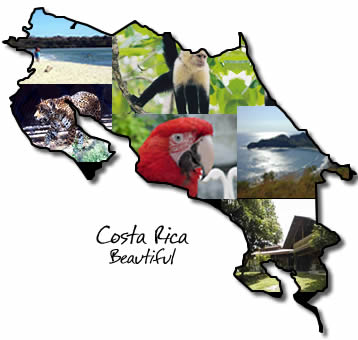 What nickname do Costa Ricans give themselves?There are more than 121 volcanic formations in Costa Rica, how many of them are still active today?What is a soda in Costa Rica?What is a pulperia?For most of Costa Rica, when are the months of the dry season?Costa Rica's official language is Spanish, what is the most common second language in Costa Rica? Costa Rica is slightly smaller than which Great Lake?Costa Rica borders which TWO countries?What is the national saying of Costa Rica that describes a sunny, feel good expression used as a greeting, goodbye, or if someone asks how you are doing?What did Costa Rica constitutionally abolished in 1949?Nearly all Catholic churches face which direction?Who is Laura Chinchilla?